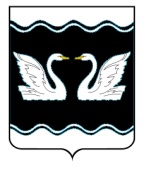 АДМИНИСТРАЦИИ ПРОЛЕТАРСКОГО СЕЛЬСКОГО ПОСЕЛЕНИЯКОРЕНОВСКОГО РАЙОНАПОСТАНОВЛЕНИЕот 25.10.2018											№ 140 х. Бабиче-КореновскийОб условиях приватизации муниципального имуществаПролетарского сельского поселения Кореновского района В соответствии с Земельным кодексом Российской Федерации, Федеральным законом от 21 декабря 2001 года № 178-ФЗ «О приватизации государственного и муниципального имущества», Уставом Пролетарского сельского  поселения Кореновского района, решением Совета Пролетарского сельского  поселения Кореновского района от 27 августа 2018 года № 226 «Об утверждении Прогнозного плана (программы) приватизации муниципального имущества Пролетарского сельского поселения Кореновского района на 2018-2019 года» администрация Пролетарского сельского поселения Кореновского района п о с т а н о в л я е т:1. Определить условия приватизации муниципального имущества Пролетарского сельского поселения Кореновского района, установленного Прогнозным планом (программой) приватизации муниципального имущества Пролетарского сельского поселения Кореновского района на 2018-2019 годы (прилагаются).2. Общему отделу администрации Пролетарского сельского поселения Кореновского района (Качан) осуществить приватизацию муниципального имущества Пролетарского сельского поселения Кореновского района в соответствии с условиями приватизации муниципального имущества, утвержденными настоящим решением.3. В течение десяти дней со дня принятия настоящее постановление подлежит размещению на официальном сайте Российской Федерации в сети «Интернет» для размещения информации о проведении торгов, определенном Правительством Российской Федерации www.torgi.gov.ru , на официальном сайте Пролетарского сельского поселения Кореновского района в сети Интернет www.http://proletarskoe.ru .4. Контроль за выполнением настоящего постановления оставляю за собой.5. Настоящее постановление вступает в силу со дня  подписания.Глава Пролетарского сельского поселенияКореновского района                                                               М.И. ШкарупеловаУсловия приватизации муниципального имуществаПролетарского сельского  поселения Кореновского районаНачальник общего отделаадминистрации Пролетарского сельского поселения Кореновского района                                                                                                                                     В.В. КоваленкоПРИЛОЖЕНИЕк постановлению администрацииПролетарского сельского  поселенияКореновского районаот 25.10.2018 года №140№п/пНаименование и характеристика объекта приватизации, адресСпособ приватизации имуществаНачальная цена имущества (без НДС)Задаток (20% начальной цены)Величина повышения цены - «шаг аукциона» (3% от начальной цены)Форма платежа1Здание, назначение: нежилое здание. Общая площадь: 29,7 кв.м., кадастровый номер: 23:12:0504000:287, Литер А, этажность:1; эстокада, назначение: иное сооружение, общая площадь: 22,6 кв. м, кадастровый номер: 23:12:0504000:286, литер II, расположенные на земельном участке  площадью 14619 кв.м, с кадастровым номером 23:12:0504000:288, находящееся по адресу: Российская Федерация, Краснодарский край, Кореновский район, Пролетарское сельское поселение, хутор Бабиче-Кореновский, улица Советская, б/н.Аукцион с открытой  формой подачи предложений о цене234 000 (Двести тридцать четыре тысячи) рублей 00 копеек46 800 (сорок шесть тысяч восемьсот) рублей 00 копеек7 020 (семь тысяч двадцать) рублей 00 копеекЕдиновременная2Здание, назначение: нежилое здание. Общая площадь: 405,1 кв.м., кадастровый номер: 23:12:0501001:51, Литер А, этажность:1; здание, назначение: нежилое здание, общая площадь: 95,3 кв. м, кадастровый номер: 23:12: 0501001:52, литер Б; здание, назначение: нежилое здание. Общая площадь: 18,5 кв.м., кадастровый номер: 23:12:0501001:53, Литер В, этажность: 1, расположенные на земельном участке  площадью 21224 кв.м, с кадастровым номером 23:12:0501001:54,  находящееся по адресу: Российская Федерация, Краснодарский край, Кореновский район, Пролетарское сельское поселение, хутор Бабиче-Кореновский, улица Северная, б/н.Аукцион с открытой формой подачи предложений о цене459 000 (Четыреста пятьдесят девять тысяч) рублей 00 копеек91 800 (девяносто одна тысяча восемьсот) рублей 00 копеек13 770 (тринадцать тысяч семьсот семьдесят) рублей 00 копеек.Единовременная